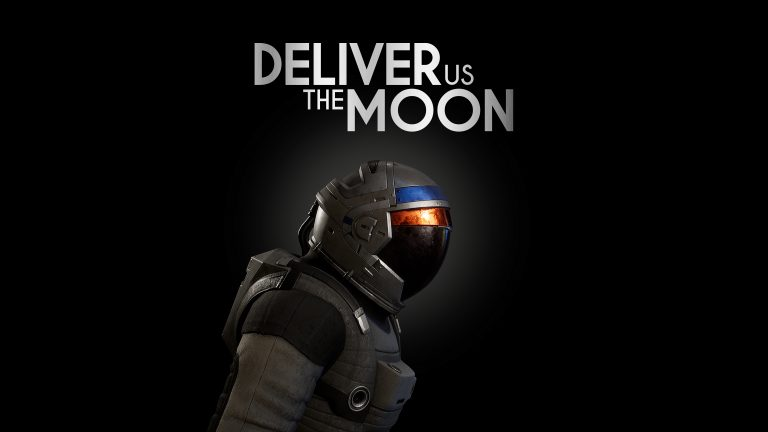 “我们升空了！”《飞向月球》现已登陆 PlayStation 5 和 Xbox Series X|S 实体版目前仅适用于 PlayStation 5；现有用户可免费进行数字升级英国沃特福德，2022 年 6 月 23 日讯——发行商 Wired Productions 与广受赞誉的荷兰游戏工作室 KeokeN Interactive 骄傲地宣布，斩获大奖的科幻惊悚游戏《飞向月球》今日登陆 PlayStation 5 和 Xbox Series X|S，售价为 $24.99 / €24.99 / £19.99。PlayStation 4 和 Xbox One 平台的游戏持有者将可免费升级。PlayStation 5 持有者可通过 Wired Productions Store 以 £19.99 的价格获得实体版游戏，美国客户通过 Limited Run Games 购买价格为 $24.99，欧洲零售商的价格为 €24.99 。充满宇宙感的发布预告片展示了《飞向月球》最终版本的所有内容，包括完全重置的 4K 超凡视觉效果，以及震撼的光追阴影与反射。次世代的特色无限放大了这部科幻史诗的沉浸感。观看《飞向月球》次世代发布宣传片： https://youtu.be/KAFMUTc-iVo 《飞向月球》是一个科幻惊悚游戏，以地球自然资源枯竭的近未来末世为背景。一个供应关键能源的月球殖民地突然沉寂。一名孤独的宇航员被送上月球，执行拯救人类免于灭绝的关键任务。你会成功拯救人类，还是被遗忘在黑暗的太空深渊中？特色解决现实问题第一与第三人称视角，包括驾驶多种车辆探索与发现广袤开阔的月球风光紧张刺激的动作体验反重力游戏场景极具挑战性的巧妙谜题激动人心的恢弘配乐基于 Unreal® Engine 4 开发次世代升级4K 分辨率完全重制，搭配光追阴影与反射载入时间缩短，更快加入行动PlayStation 4 和 Xbox One 的持有者可免费升级至次世代版本《飞向月球》PlayStation 4 珍藏版还将获得免费的 PlayStation 5 数字升级，转变为游戏的实体豪华版。珍藏版可通过 Wired Productions Store 购买，内含获奖原创配乐的 12 寸双碟黑胶唱片、独家限量版“月球人”《Blackout》漫画书、一本精美的硬皮《飞向月球》画集等。 《飞向月球》今日登陆 PlayStation 5 和 Xbox Series X|S，定价为 $24.99 / €24.99 / £19.99。PlayStation 5 实体版现已发布，内含一张双面折叠海报、一张双面内封、绝佳的一套贴纸，以及一个数字下载版《飞向月球》章节，可通过 Wired Productions Store，或在 Wired 的购买地点部分中找到的零售商购买。 如需更多信息，请于 Twitter 上关注 Wired Productions，加入官方 Discord 或访问：https://www.deliverusthemoon.com/ 媒体咨询：Wired ProductionsTegan Kenney | press@wiredproductions.com ###About Wired ProductionsWired Productions 是一家独立电子游戏发行商，总部位于英国沃特福德。Wired 在所有主流平台上推出、发行了众多优秀的游戏产品，而每款游戏都体现了该公司的准则：“热情驱动一切。”他们在实体和数字市场推出了众多游戏，截至今日，包括《Lumote:The Mastermote Chronicles》、《Martha Is Dead》、《The Falconeer》、《Those Who Remain》、《Deliver Us The Moon》、《Close to the Sun》、《GRIP:Combat Racing》、《Victor Vran:Overkill Edition》、《Max:The Curse of Brotherhood》以及《The Town of Light》等。近期，Wired Productions 在 Wired Direct 期间宣布了即将发行的游戏系列。即将发行的游戏包括《Arcade Paradise》、《Tin Hearts》、《Tiny Troopers:Global Ops》、《The Last Worker》以及《Gori:Cuddly Carnage》。如需加入 Wired 社区，请访问：Wired Live | Twitter | Discord | YouTube | Twitch关于 KeokeN InteractiveKeokeN Interactive 是一家荷兰独立游戏开发商，由 Koen 和 Paul Deetman 兄弟俩人于 2013 年创立。KeokeN Interactive 将游戏行业视为超越传统游戏、创造沉浸式体验的平台，以开发丰富和可信的世界为宗旨，以让玩家忘记自身所处环境，突破现实疆域为目标。KeokeN Interactive 的首个游戏就是广受好评、荣获大奖的《飞向月球》。